27 марта 2021 года в г. Старом Осколе прошло Первенство Белгородской области по самбо среди юношей и девушек 2007-2009г.р. Обучающиеся ДЮСШ приняли активное участие в данном мероприятии.  Керимова Мая заняла второе место, Керимов Богдан третье место в данных соревнованиях. Оба спортсмена включены в состав сборной области для участия в первенстве ЦФО по самбо. Поздравляем призеров!!!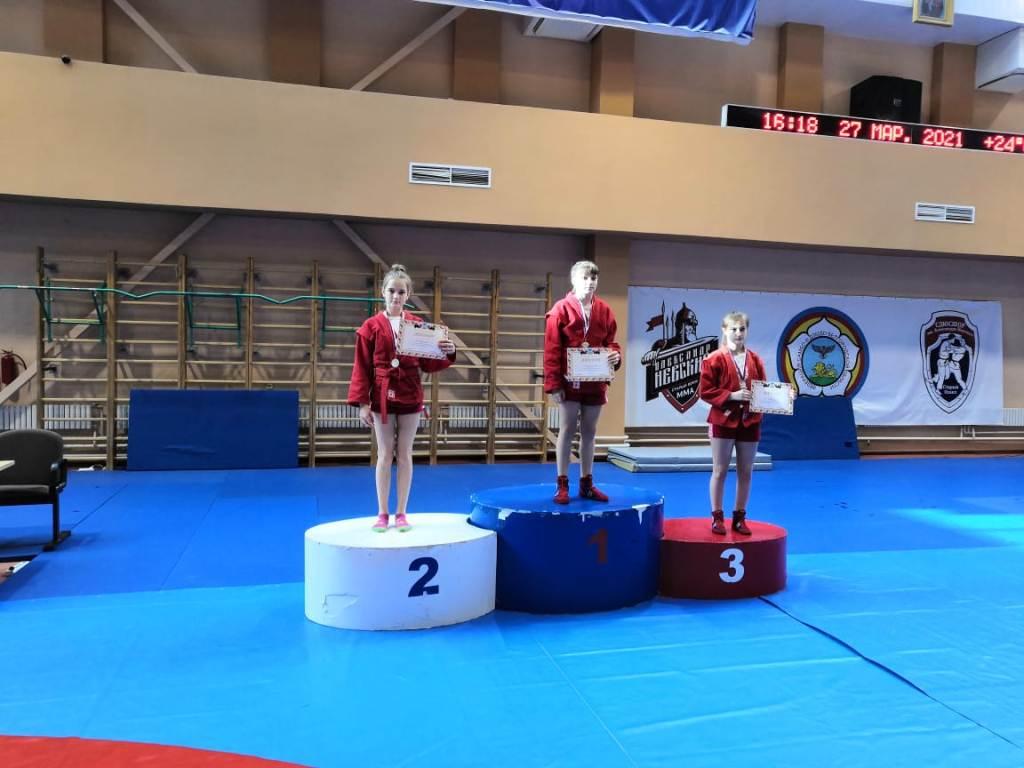 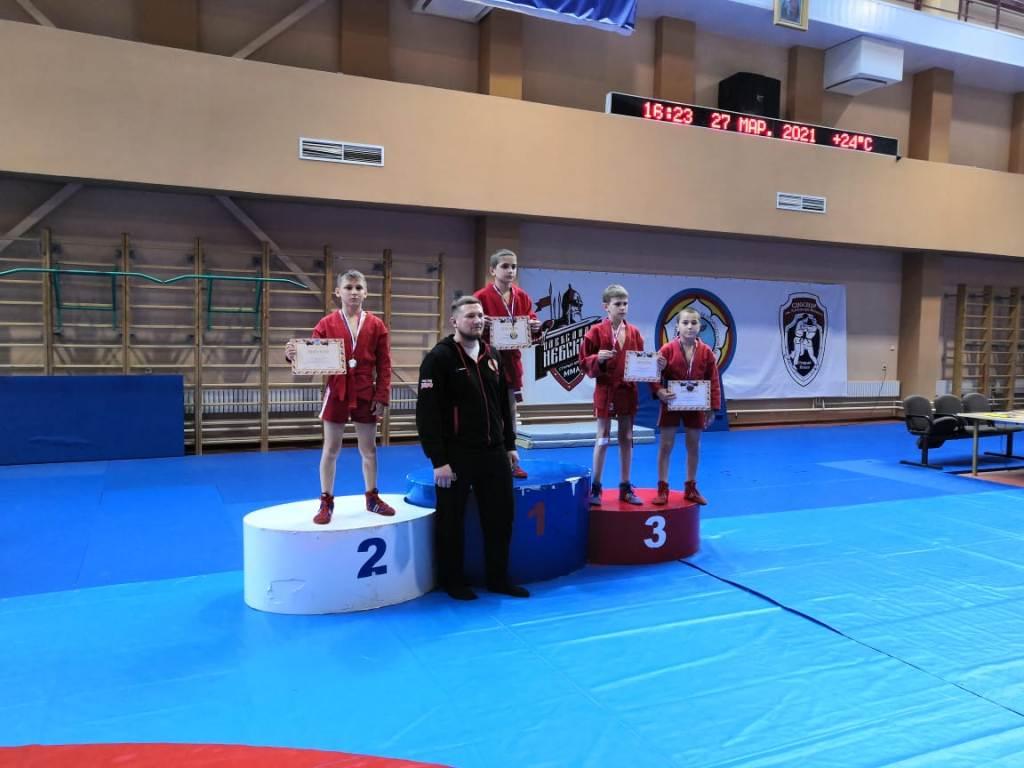 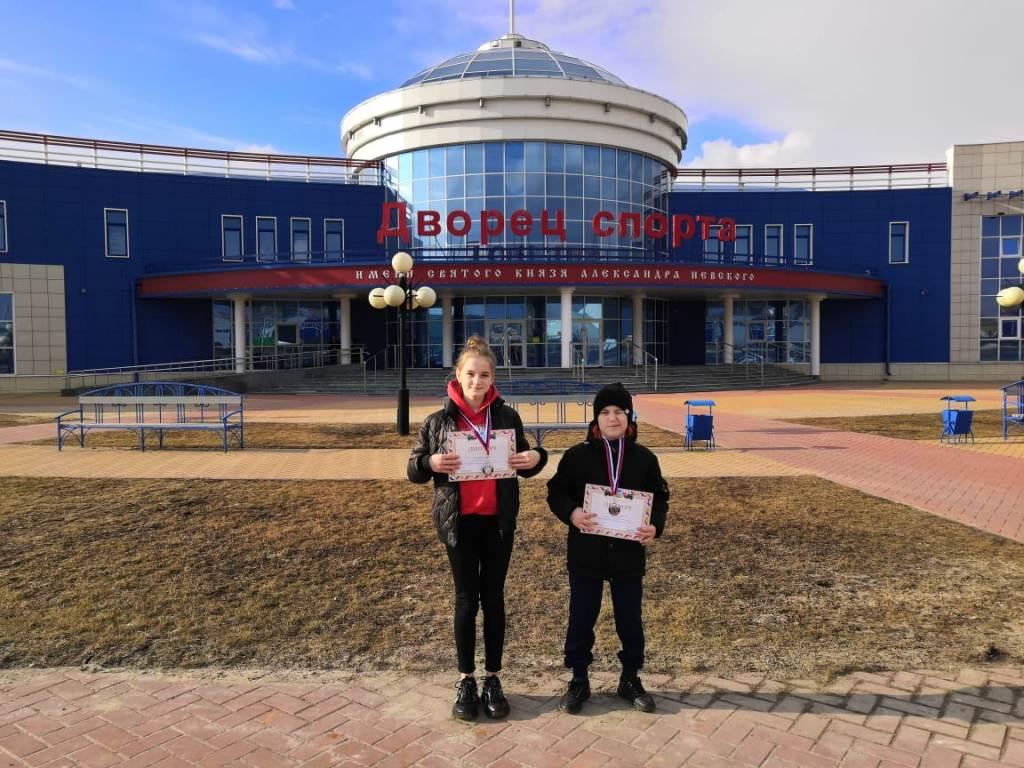 